This assessment gathers evidence of learning for the following Essential Learnings: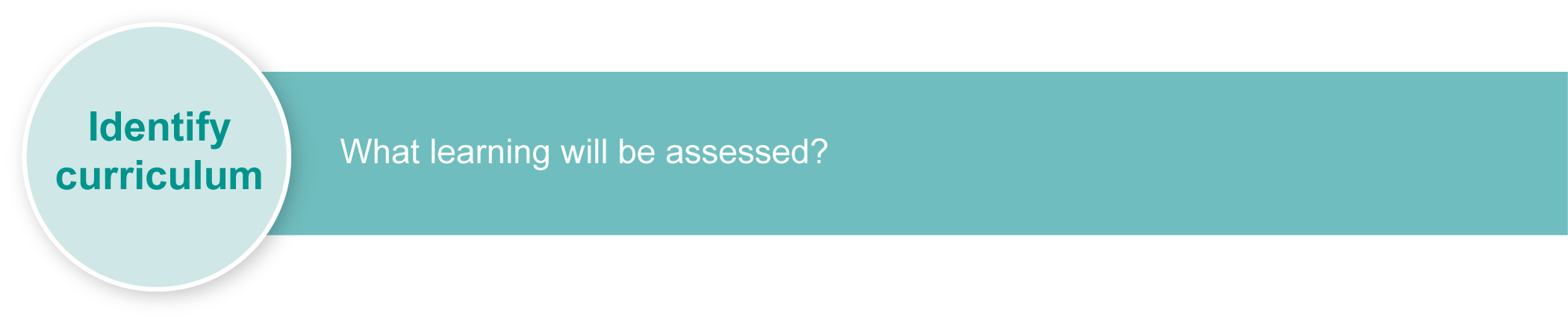 Inclusive strategies enable a learner with disabilities to participate in learning and assessment on the same basis as a learner without disabilities. This is achieved by making adjustments to the delivery or mode of learning and assessment, without changing the rigour. 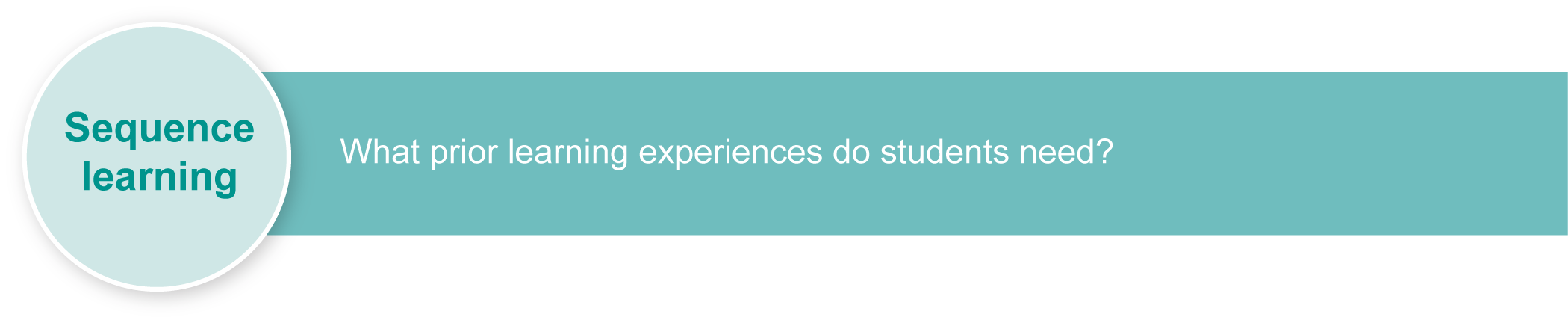 Listed here are suggested learning experiences for students before implementing this assessment, with suggested adjustments.Percussion instrumentsIndiana University School of Music — links to websites about instruments from around the world: <http://library.music.indiana.edu/music_resources/instr.html>. Virginia Tech — provides a table of common percussion instruments: <www.music.vt.edu/musicdictionary/textp/Percussioninstruments.html>.Pearson Education — profiles percussion instruments from around the world: <www.sbgmusic.com/html/teacher/reference/instruments/percuss.html>.Arts Alive — showcases the percussion section: <www.artsalive.ca/en/mus/instrumentlab/percussions.html>.Thinkquest — provides information about rhythmic percussion instruments: <http://library.thinkquest.org/15413/instruments/percussion.htm>.Musical instruments, Gogerly, L 2004, Hodder Children’s Books, .Design technologyMaking gourd musical instruments: Over 60 string, wind and percussion instruments and how to play them, , G & Widess, J 2007, .Making music, ,  and Langstaff, J 2003 Storey Kids, .Making musical instruments from junk, Penny, N 2005, A & C Black Publishers Ltd, .Odd music — innovative instrument designs: <www.oddmusic.com>. Queensland Museum — design and build a musical instrument: <www.qm.qld.gov.au/education/resources/2004/docs/design-challenge.pdf>.Science Museum of Minnesota — sound site: <www.smm.org/sound/activity/handson.htm>.Stable Structures: What stops these structures falling down?, Huggins-Cooper, L 2007, 
A & C Black Publishers Ltd, .Safe working practicesIntroducing technology: A text for Australian secondary students, Slynko B 1991, Moreton Bay Publishing, Brisbane.“Safety identification cartoon”, Technology activity book 1, Mazurkiewicz E and Slynko B 1995, Moreton Bay Publishing, Brisbane, pp. 2–3.Technology (2003) sourcebook guidelines, “Appendix 2: An introduction to the use of tools, equipment and associated items in Technology”, p. 86, <www.qsa.qld.edu.au/syllabus/842.html> (PDF).AccessibilityClicker 5 — reading and writing tool: <www.cricksoft.com/uk/products/clicker>.Dragon Naturally Speaking — text-to-speech program: <www.nuance.com/naturallyspeaking>.Spectronics Inclusive Learning Technologies: <www.spectronicsinoz.com>.For information about:specific disabilities and their impact on teaching, learning and assessment, from the QSA homepage <www.qsa.qld.edu.au> select Prep–Year 9 > Special needs.specific adjustments, log in to the QSA Assessment Bank <https://qcar.qsa.qld.edu.au/assessmentbank> select Resource search> Special education > and enter “adjustments”.If you would like more information, please visit the QSA website <www.qsa.qld.edu.au> and search for “Assessment Bank” or “resources”.For a resource to support planning for teaching, learning and assessment of literacy and numeracy for students from Year 4 to Year 9, refer to the “Years 4–9 Literacy Indicators” and the “Years 4–9 Numeracy Indicators”: <www.qsa.qld.edu.au> under Prep–Year 9 > Literacy & Numeracy Indicators (P–Year 9).This assessment identifies relevant Literacy Indicators on page 11.Preparing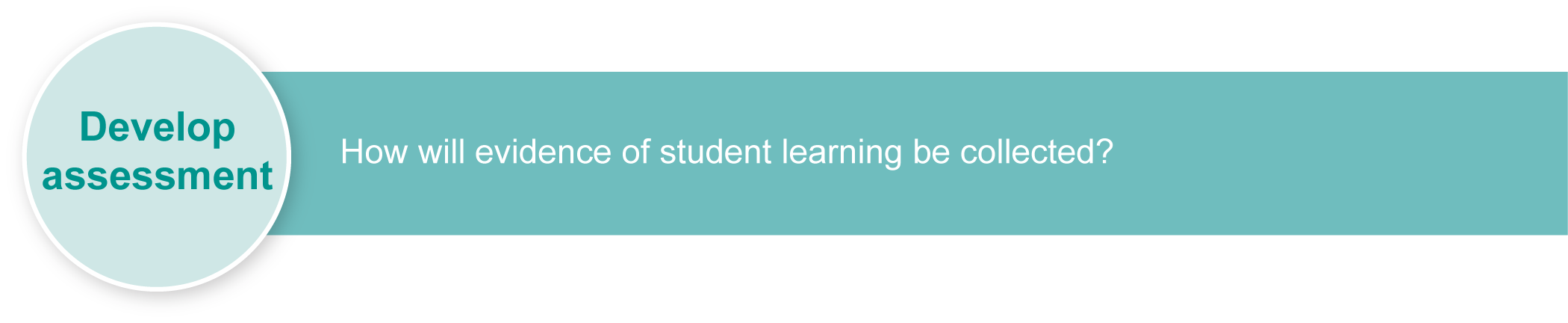 Consider these points before implementing the assessment.Ensure that you have access to appropriate materials, tools and workspaces.Create a context where the students will use the instruments e.g. a concert for parents or a music video. Refer to the inclusive strategies identified in Appendix A: Adjustments for learning and assessment.Use Appendixes B and C to help students to identify materials, tools, processes for construction to and reflecting on learning. They can be used in conjunction with modelling or assessment phase.Arrange access to a wide range of instruments that students can examine.Use input from others with expertise in al instruments, workshop skills or safe working practices could be helpful. This assessment lends itself to multidisciplinary team teaching, particularly if linked to other KLAs such as SOSE, Science or The Arts. Discuss the project management checklist and model the use of a design portfolio to document progress.Read student support plans to ensure familiarity with suggested adjustments and strategies to ensure individual engagement with the curriculum.Plan any support required to enable students to do their best work, e.g. teacher aides or other support personnel.ImplementationConsider these points when implementing the assessment.Create a class portfolio. Model this process with students using photographs and reflections. Allow time for students to record in design portfolios. The student’s design portfolio is the key assessable area. Ensure students have time in each lesson to record their progress in investigating, designing, constructing and evaluating.The portfolio may take different forms. You could: print the Student booklet (Students will probably need to add extra pages for their notes and drawings)use electronic copies of the Student booklet (this method makes it easier to include digital photos, but students may need to scan in sketches)allow students to create their own electronic portfolio to compile their data create a digital portfolio to document and evaluate the process in multiple ways including images, symbols, audio, assistive technology and text, including digitised text.This Student booklet supports a collection of evidence of student learning and may be used to scaffold the design portfolio.Suggested implementation planAppendix A	Adjustments for learning and assessmentAppendix B	How do you join materials?Appendix C	Which tool is best?Appendix D	What material will I use?ToolsHandsaws, hacksaws, scissors, trimming knives Hand or electric drillsFiles, rasps, sandpaper and sanding blocksBench vices and clampsScrewdriversHammersConstruction materialsWood — various shapes and sizes including ply and dowelPlastics — acrylic sheet, various diameter PVC pipes, recycled containers Fasteners — screws, nails, bolts, glues, staplesAny other recycled materials that may be useful, e.g. tins, leather/vinyl/rubber offcutsUsing the Guide to making judgments 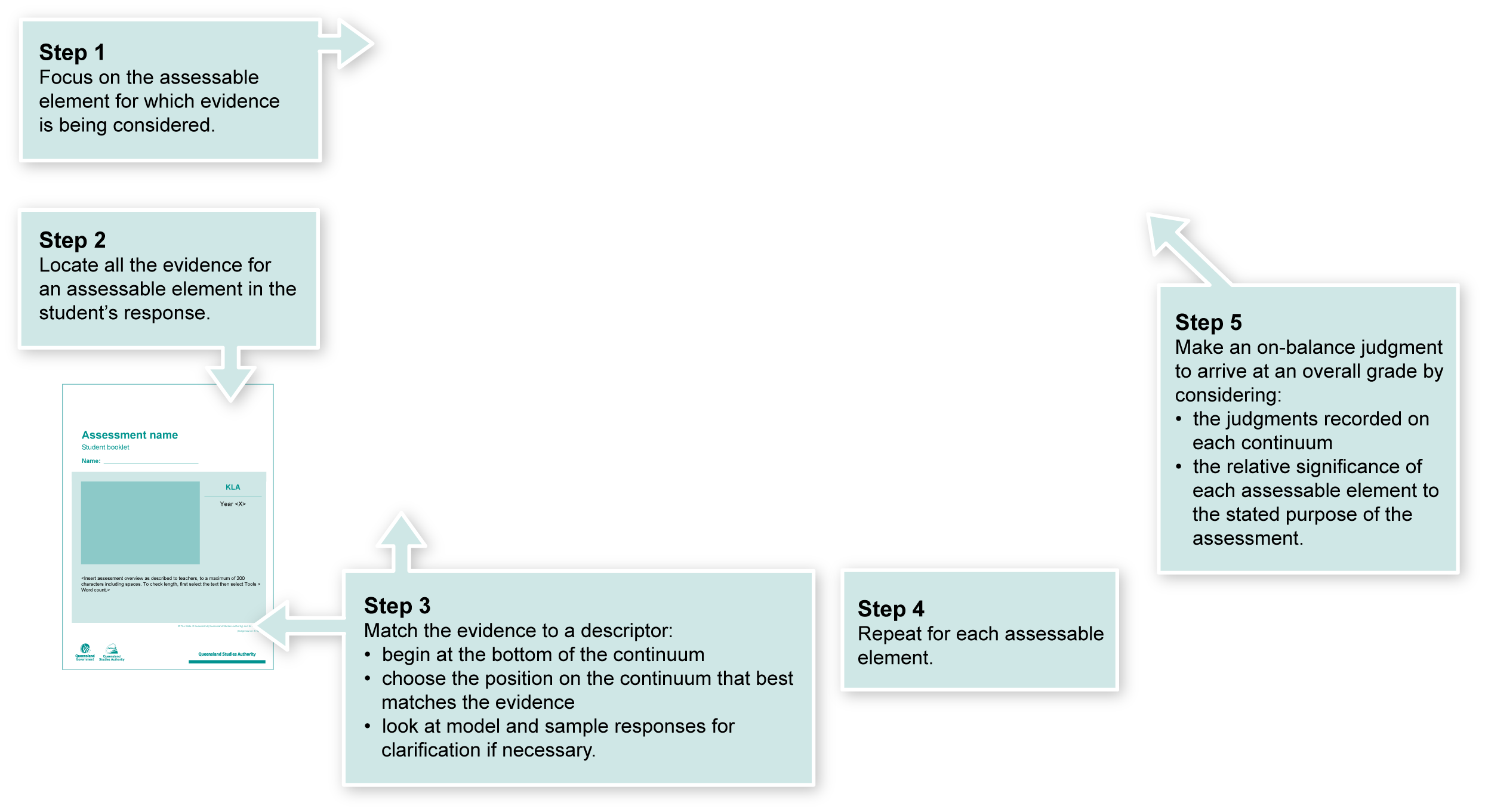 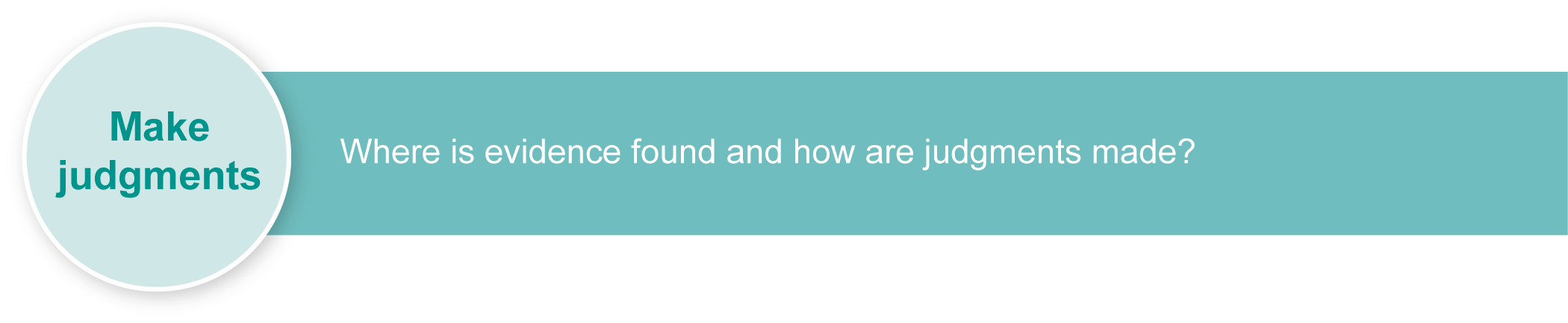 Making judgments about this assessmentThe assessment should focus on the process the student negotiates rather than the finished product. For this reason, the design portfolio is the key source of evidence rather than the student’s instrument. It is possible for a student to demonstrate high levels of knowledge, understanding and working without actually completing a successful instrument. Conversely, it is possible to produce a successful instrument without demonstrating the significant elements of the process.In this assessment teachers have been asked to make A to E judgments around the identified assessable elements.Adjustments made to teaching, learning and assessment should not impact on judgments made about student achievement.Where to find the evidence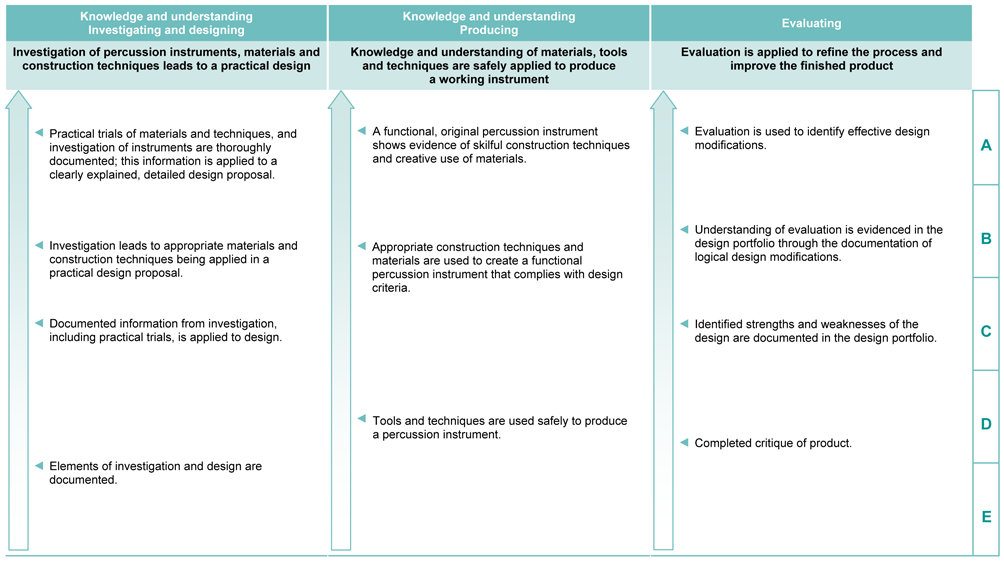 Literacy IndicatorsThis assessment provides opportunities for students to identify the following Literacy Indicators. Teachers will be able to monitor and assess progress using the Indicator checklist provided in the GTMJ.Evaluate the information gathered from the assessment to inform teaching and learning strategies.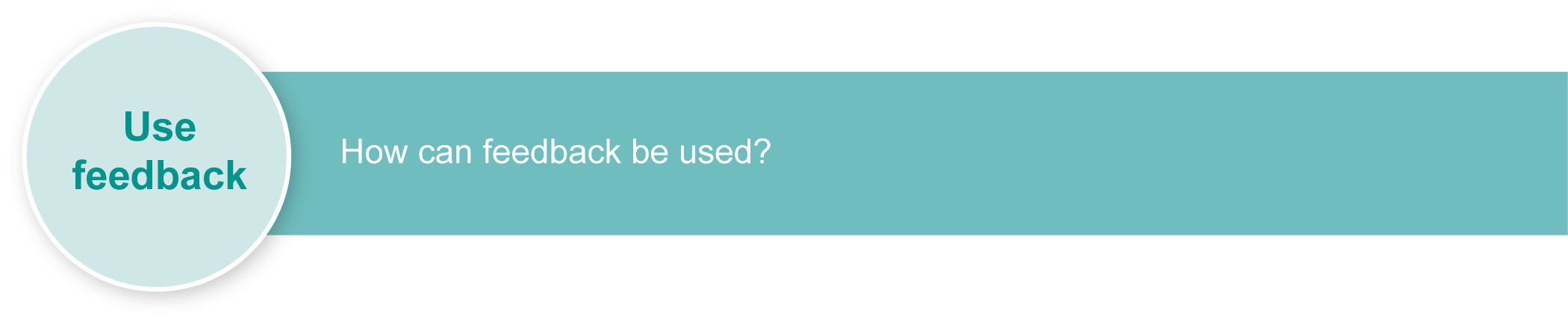 Involve students in the feedback process. Give students opportunities to ask follow-up questions and share their learning observations or experiences.Focus feedback on the student’s personal progress. Emphasise continuous progress relative to their previous achievement and to the learning expectations — avoid comparing a student with their classmates.Adjustments for learning and assessmentListed here are adjustments that should be considered when preparing learning and assessment:Timing — the amount of time allocated: Vary learning and assessment timelines depending upon the specific educational requirements.Give children the time they need to attempt all of the questions, but monitor them to ensure that all the thinking and working is their own.Scheduling — when learning or assessment occurs:Complete assessment in one, two or more sessions over one or more days.Consider allocated break provisions and social/emotional well being throughout the duration of the assessment.Reduce the number of activities in each session.Request parent/carer support to reinforce learning at home.Setting — where learning or assessment is completed: Implement learning and assessment in a familiar environment and integrated into students familiar routines.Carry out learning or assessment in small groups, in class with peer support, or in an area away from distractions.Presentation — how learning or assessment appears or is communicated to a student:Alternate new learning with opportunities for practice.Prepare learning experiences and Student booklets in formats to meet individual student requirements. Alternate formats may include:digital format on an interactive board or touch screen computersrecorded into MP3 players or individual communication devicestext supported with symbolstext-to-speech softwareone page or question provided at a timeprinted on alternate colour paperprinted in large font or A3 formathighlight key words and phrases in text to aid students’ understanding.Provide questions verbally to individual students, repeat.Response — how a student responds (e.g. by verbalising, finger or eye pointing to the answer, manipulating electronic images on interactive whiteboard or touch screen):Prepare assistive technology such as touch screen, one- or two-switch scanning, IntelliKeys keyboard.Prepare software as required for individuals to access the learning or assessment:install speech-to-text, text-to-speech, text-to-symbol, or sentence construction softwaremodify Windows Accessibility optionsadd symbols, picture cues, or text to software and communication devicesanticipate responses when preparing Alternative Augmentative Communication (AAC) systems (such as Voice Output Communication Devices, signing systems, symbol systems, picture cues), and include inappropriate responses.Prepare aids to assist students with writing, which may include:writing tools — chunky pens, triangular pens, pencil grips, textas (for students with poor pressure), attachments provided by an occupational therapist sloped desks non-slip matsIdentify a scribe.Note: More than one inclusive strategy can be used.How do you join materials?Students test different ways to join materials. Encourage them to try materials they have never used before. Use a copy of the following table as column headings pasted into the Design portfolio to document the trials. Students draw from the class Word Wall of relevant vocabulary.How do you join materials? (cont.)Suggested starting lists of vocabulary for the “How do you join materials?” Word Wall:Some materials to try:Some joins to test:Which tool is best?Students explore a variety of tools. Encourage them to try ones they have never used before. Use a copy of the following table as a heading pasted into the Design portfolio to document the trials. Students draw from the class Word Wall of relevant vocabulary.Which tool is best? (cont.)Suggested starting lists of vocabulary for the “Which tool is best?” Word Wall:Some tools to try:Some tasks:What materials will I use?Students decide which material is best for each part of their construction and draw, write, or attach materials they plan to use. Use the table below as a starter.Make a percussion instrument for Year 5Teacher guidelines© The State of  (Queensland Studies Authority) and its licensors 2010Technology	Essential Learnings by the end of Year 5Technology	Essential Learnings by the end of Year 5Assessable elementsWays of workingInvestigating and designingStudents are able to:generate design ideas that match requirementscommunicate the details of their designs using 2D or 3D visual representationsProducingselect resources, techniques and tools to make productsplan production procedures by identifying and sequencing stepsmake products to match design ideas by manipulating and processing resourcesidentify and apply safe practicesEvaluatingevaluate products and processes to identify strengths, limitations, effectiveness and improvements.Knowledge and understandingKnowledge and understandingInformation, materials and systems (resources)The characteristics of resources are matched with tools and techniques to make products to meet design challenges.Resources have particular characteristics that make them more suitable for a specific purpose and context.Techniques and tools are selected to appropriately manipulate characteristics of resources to meet design ideas.Source:  Studies Authority 2007, Technology Essential Learnings by the end of Year 5, QSA, .Source:  Studies Authority 2007, Technology Essential Learnings by the end of Year 5, QSA, .Information and Communication Technologies (ICTs)
	Cross-curriculum priority by the end of Year 5Creating with ICTsStudents experiment with, select and use ICTs to create a range of responses to suit the purpose and audience. They use ICTs to develop understanding, demonstrate creativity, thinking, learning, collaboration and communication across key learning areas. They:develop simple plans to create imaginative responsesexpress and represent ideas, information and thinkingcreate imaginative responses that demonstrate required features.Source:  Studies Authority 2007, Cross-curriculum priority by the end of Year 5, QSA, .Suggested learning experiencesSuggested adjustmentsConduct detailed investigations of technology products in general, and musical instruments in particular, focusing on design, materials and construction methods.
(See Teacher resources for design technology sources.)Presentation:Brainstorm keywords.Bookmark suitable websites.Identify low-text/high-picture sites.Use a colour-coded filing system for research findings.Provide feedback on research techniques and data collected.Model checking the table of contents and index for whether a book contains the required information.Use a reciprocal reading strategy for finding the main idea and relevant facts.Response: Save research electronically.Copy and paste references from websites to a folder.Record testing processes using digital media.Practise using hands-on examination of a range of objects (if possible, percussion instruments from around the world), noting details of materials and construction techniques. This will aid the design process.Presentation:Use concrete examples that students can manipulate.Use different designs of the same product for students to make comparisons.Compare extremes of product designs.Sequence change in design over time.Practise using tools and materials, focusing on establishing safe working practices.
(See Teacher resources for safe working practices sources.)Presentation:Consider the need for individual risk assessments.Use adapted handles as recommended by an occupational therapist.Mark handles with coloured tape to indicated holding positions.Increase supervision when new tools are introduced.Use sequenced cards with symbols for each process.Use instruction DVDs before using tools.Provide multiple opportunities to practise using tools.Explore the elements of a design portfolio to record investigations, design ideas, production processes, self-evaluation and reflection.Presentation:Model a range of portfolio styles.Response:Create an electronic portfolioTake photographs of students at work.As a whole class, model the design process. Investigate, ideate, produce and evaluate a percussion instrument as a class. This process is modelled to give the students experience of the design process, creating a design portfolio and reflecting on learning.Presentation:Model one stage at a time.Provide opportunities for students to implement that stage before moving to the next.Give feedback at the end of each stage of the design process.Response:Record and/or photograph the design process. Refer to record of modelled process to recall the design process.Evaluate design during student conferencing.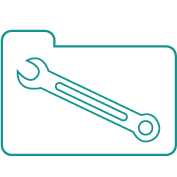 Teacher resourcesSuggested timeSuggested timeStudent activityTeacher roleSuggested adjustmentsSection 1. InvestigationSection 1. InvestigationSection 1. InvestigationSection 1. InvestigationSection 1. Investigation3 hours3 hoursResearch percussion instruments and make notes of all activities in the design portfolio.Identify design problems and look for ways they have been solved, e.g. how one membranophone differs from another, how to change the tone, how changing the material affects the sound.Test materials and design ideas.Select required tools, and techniques.Model investigation process and use of design portfolio for recording findings. Provide access to books and websites listed in Teacher resources.Refer to Appendixes 
B, C and D for additional scaffolding.Assist as needed.Presentation:Invite people who play and/or make percussion instruments to talk to students. Refer to Presentation and Response adjustments in Sequence learning and Appendix A.Section 2. DesignSection 2. DesignSection 2. DesignSection 2. DesignSection 2. Design90 min90 minDevelop and document a design for an instrument, including materials and details of important solutions. Model production of labelled design drawings.Give students approval to proceed to production when design is complete and practical.Assist as needed.Refer to Presentation and Response adjustments in Sequence learning and Appendix A.Section 3. ProductionSection 3. ProductionSection 3. ProductionSection 3. ProductionSection 3. Production5 hours5 hoursList materials, tools and safety procedures.Refine the final design idea. Construct and test instrument. Document the production sequence.Revise and model safe work practices.Organise tools and construction materials. (See Resources for the assessment.)Refer to Presentation and Response adjustments in Sequence learning and Appendix A.Section 4. EvaluationSection 4. EvaluationSection 4. EvaluationSection 4. EvaluationSection 4. Evaluation1 hour1 hourComplete the Evaluation questions in the Student booklet.Present instrument to class for discussion and critique (optional).Reflect on Design criteria as basis for evaluation.Model and facilitate evaluation.Refer to Presentation and Response adjustments in Sequence learning and Appendix A.Resources for the assessmentResources for the assessmentResources for the assessmentResources for the assessment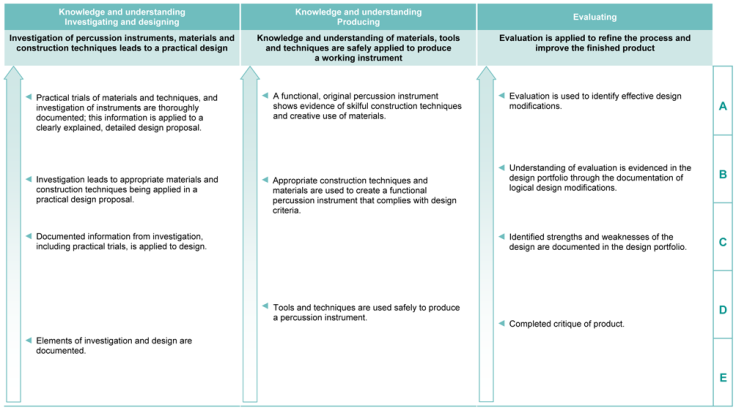 Literacy Indicators	By the end of Year 5Literacy Indicators	By the end of Year 5Literacy Indicators	By the end of Year 5IndicatorsIndicatorsSource of evidenceWriting and designingWriting and designingWriting and designingStudents:Students:Students:WD 5 xSelect words that add precision, including literary language such as metaphor or simile and some technical terms.Design portfolioSource:  Studies Authority 2009, Years 4–9 Literacy Indicators, QSA, Brisbane.Source:  Studies Authority 2009, Years 4–9 Literacy Indicators, QSA, Brisbane.Source:  Studies Authority 2009, Years 4–9 Literacy Indicators, QSA, Brisbane.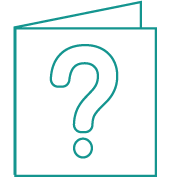 More information about providing feedback to students is contained in a series of professional development packages entitled Assessment for learning, available in the resources section of the Assessment Bank.See <www.qsa.qld.edu.au> Kindergarten–Year 9 > Assessment Bank.Material 1Material 2Joining methodResultTo jointoI usedand found thatMaterial 1Material 2Joining methodResultTo jointoI usedand found thatMaterial 1Material 2Joining methodResultTo jointoI usedand found thatpapercardboardkebab stickegg cartonclothplastic bottleplastic bagpaddle pop stickwirestringfoilfoam rubberstrawsplay doughpipe cleanergoogly eyesOther:staplewood glue (PVA)glue sticktapecraft gluetie with stringsewskewerpaper clipnailpaper fastenerBlu tackOther:ToolTaskMaterialResultI usedtosomeand found thatToolTaskMaterialResultI usedtosomeand found thatToolTaskMaterialResultI usedtosomeand found thatstaplerscissorsplierswire cuttershole punchsawrulerbrushsandpaperfileOther:cutbendjoinmake a hole inmeasurepaintsmoothshapeOther:What materials will I use?What materials will I use?What materials will I use?What materials will I use?What materials will I use?What materials will I use?PartMaterialReasonI will make theout ofbecauseI will make theout ofbecauseI will make theout ofbecauseWhat materials will I use?What materials will I use?What materials will I use?What materials will I use?What materials will I use?What materials will I use?PartMaterialReasonI will make theout ofbecauseI will make theout ofbecauseI will make theout ofbecause